ПроектП Р И К А З                                                  от  «___» ____________2016 года  № ___Об утверждении ведомственного перечня отдельных видов товаров, работ, услуг, их потребительских свойств (в том числе качества) и иных характеристик (в том числе предельных цен товаров, работ, услуг) к нимВ соответствии с частью 5 статьи 19 Федерального закона от 05 апреля 2013 года № 44-ФЗ «О контрактной системе в сфере закупок товаров, работ, услуг для обеспечения государственных и муниципальных нужд», руководствуясь постановлением Правительства Российской Федерации от 2 сентября 2015 года № 926 «Об утверждении Общих правил определения требований к закупаемым заказчиками отдельным видам товаров, работ, услуг (в том числе предельных цен товаров, работ, услуг)», постановлением администрации Белоярского района  от 29 февраля 2016 года № 192 «О правилах определения требований к отдельным видам товаров, работ, услуг (в том числе предельные цены товаров, работ, услуг), закупаемым администрацией Белоярского района (включая подведомственные казенные и бюджетные учреждения), подведомственными муниципальным органам администрации Белоярского района казенными и бюджетными учреждениями»  п р и к а з ы в а ю:1. Утвердить ведомственный перечень отдельных видов товаров, работ, услуг, их потребительские свойства (в том числе качество) и иные характеристики (в том числе предельные цены товаров, работ, услуг) к ним (далее – ведомственный перечень) согласно приложению к настоящему приказу.2. Установить, что применение ведомственного перечня является обязательным в отношении закупок по обеспечению функций Комитета по финансам и налоговой политике администрации Белоярского района, выступающего в качестве муниципального заказчика.3.  Контроль   за  выполнением приказа возложить на ведущего специалиста отдела учета и отчетности Комитета по финансам Бегер Е.В.Заместитель председателяКомитета по финансам иналоговой политике администрации Белоярского района                                                                                                   И.А.ПлохихС приказом ознакомлена:                                                                                          Е.В. БегерПриложениек приказу Комитета по финансам и налоговой политике администрации Белоярского района   от _____________ 2016 года  №  ВЕДОМСТВЕННЫЙ ПЕРЕЧЕНЬотдельных видов товаров, работ, услуг, их потребительские свойства (в том числе качество) и иные характеристики(в том числе предельные цены товаров, работ, услуг) к ним*Значения потребительских свойств и иных характеристик (в том числе предельные цены) отдельных видов товаров, работ, услуг устанавливаются с учетом категорий и (или) соответствующих групп должностей, если затраты на их приобретение подлежат определению с учетом категорий и (или) групп должностей работников. ** Указывается в случае установления характеристик, отличающихся от значений, содержащихся в обязательном перечне, в отношении которых определяются требования к их потребительским свойствам (в том числе качеству) и иным характеристикам (в том числе предельные цены товаров, работ, услуг).¹ значение характеристик, соответствующее должностям категории «Руководитель», «Помощник (советник)», относящиеся к группе «Высшие», руководящий состав подведомственного учреждения² значение характеристик, соответствующее должностям категории «Руководители», «Специалист», относящиеся к группе «Главные»³ значение характеристик, соответствующее иным должностям, относящиеся к группам: «Ведущие», «Старшие», «Младшие», работники подведомственного учреждения, не входящие руководящий состав подведомственного учреждения____________________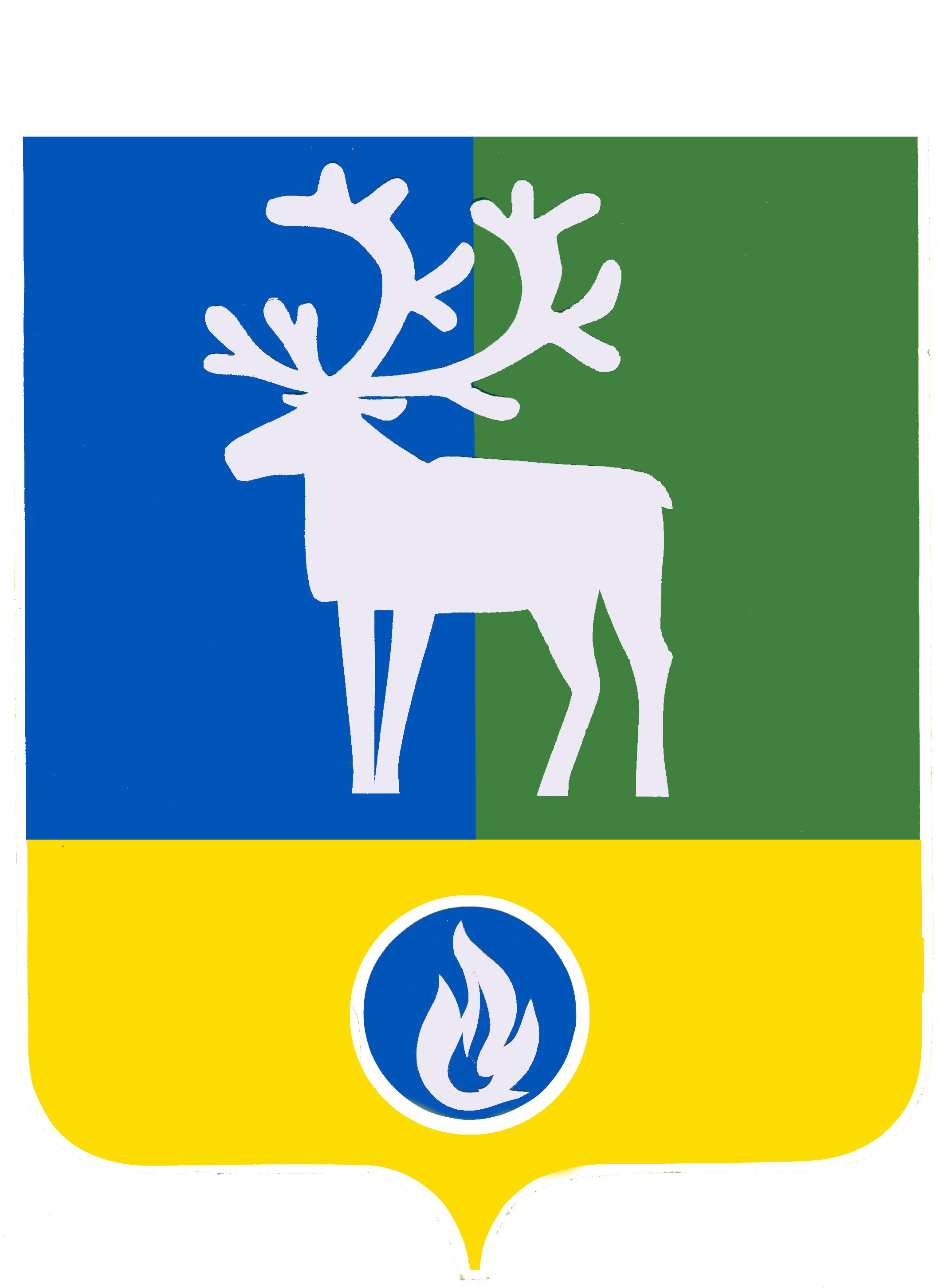 БЕЛОЯРСКИЙ РАЙОНХанты-Мансийский автономный округ – ЮграАДМИНИСТРАЦИЯ БЕЛОЯРСКОГО РАЙОНАКОМИТЕТ ПО ФИНАНСАМ И НАЛОГОВОЙ ПОЛИТИКЕ АДМИНИСТРАЦИИ БЕЛОЯРСКОГО РАЙОНА 	№ п/пКод по ОКПДНаименование отдельного вида товаров, работ, услугЕдиница измеренияЕдиница измеренияТребования к потребительским свойствам (в том числе качеству) и иным характеристикам, содержащимся в обязательном перечнеТребования к потребительским свойствам (в том числе качеству) и иным характеристикам, содержащимся в обязательном перечнеТребования к потребительским свойствам (в том числе качеству) и иным характеристикам, включаемым в ведомственный перечень*Требования к потребительским свойствам (в том числе качеству) и иным характеристикам, включаемым в ведомственный перечень*Требования к потребительским свойствам (в том числе качеству) и иным характеристикам, включаемым в ведомственный перечень*Требования к потребительским свойствам (в том числе качеству) и иным характеристикам, включаемым в ведомственный перечень*№ п/пКод по ОКПДНаименование отдельного вида товаров, работ, услугКод по ОКЕИНаимено-ваниеХарактеристикаЗначение харак-теристикиХарактеристикаЗначение характеристикиОбоснование отклонения значения характеристики Функциональное назначение **Отдельные виды товаров, работ, услуг, включенные в обязательный перечень отдельных видов товаров, работ, услугОтдельные виды товаров, работ, услуг, включенные в обязательный перечень отдельных видов товаров, работ, услугОтдельные виды товаров, работ, услуг, включенные в обязательный перечень отдельных видов товаров, работ, услугОтдельные виды товаров, работ, услуг, включенные в обязательный перечень отдельных видов товаров, работ, услугОтдельные виды товаров, работ, услуг, включенные в обязательный перечень отдельных видов товаров, работ, услугОтдельные виды товаров, работ, услуг, включенные в обязательный перечень отдельных видов товаров, работ, услугОтдельные виды товаров, работ, услуг, включенные в обязательный перечень отдельных видов товаров, работ, услугОтдельные виды товаров, работ, услуг, включенные в обязательный перечень отдельных видов товаров, работ, услугОтдельные виды товаров, работ, услуг, включенные в обязательный перечень отдельных видов товаров, работ, услугОтдельные виды товаров, работ, услуг, включенные в обязательный перечень отдельных видов товаров, работ, услугОтдельные виды товаров, работ, услуг, включенные в обязательный перечень отдельных видов товаров, работ, услуг1.30.02.12Машины вычислительные электронные цифровые портативные (ноутбуки, планшетные компьютеры): приобретение предусмотрено только для групп должностей «¹˒²»796штРазмер и тип экрана-Размер и тип экранане более 18 дюймов, жидкокристаллический¹˒²--1.30.02.12Машины вычислительные электронные цифровые портативные (ноутбуки, планшетные компьютеры): приобретение предусмотрено только для групп должностей «¹˒²»796шттип процессора-тип процессорамногоядерный процессор¹˒²--1.30.02.12Машины вычислительные электронные цифровые портативные (ноутбуки, планшетные компьютеры): приобретение предусмотрено только для групп должностей «¹˒²»796штчастота процессора-частота процессоране более 4 000 мегагерц на одно ядро¹˒²--1.30.02.12Машины вычислительные электронные цифровые портативные (ноутбуки, планшетные компьютеры): приобретение предусмотрено только для групп должностей «¹˒²»796штобъем оперативной памяти-объем оперативной памятине более 8 гигабайт¹˒²--1.30.02.12Машины вычислительные электронные цифровые портативные (ноутбуки, планшетные компьютеры): приобретение предусмотрено только для групп должностей «¹˒²»796штобъем накопителя-объем накопителяне более 2 терабайт¹˒²--1.30.02.12Машины вычислительные электронные цифровые портативные (ноутбуки, планшетные компьютеры): приобретение предусмотрено только для групп должностей «¹˒²»796шттип жесткого диска оптический привод, -тип жесткого диска/ оптический привод, HDD (SSD)/ DVD-RW¹˒²--1.30.02.12Машины вычислительные электронные цифровые портативные (ноутбуки, планшетные компьютеры): приобретение предусмотрено только для групп должностей «¹˒²»796штналичие модулей Wi-Fi, Bluetooth, поддержки 3G (UMTS)-наличие модулей Wi-Fi/ Bluetooth/ поддержки 3G (UMTS)да/да/да¹˒²--1.30.02.12Машины вычислительные электронные цифровые портативные (ноутбуки, планшетные компьютеры): приобретение предусмотрено только для групп должностей «¹˒²»796шттип видеоадаптера -тип видеоадаптера Встроенный¹˒²--1.30.02.12Машины вычислительные электронные цифровые портативные (ноутбуки, планшетные компьютеры): приобретение предусмотрено только для групп должностей «¹˒²»796штвремя автономной работы-время автономной работы4 - 11 часов¹˒²--1.30.02.12Машины вычислительные электронные цифровые портативные (ноутбуки, планшетные компьютеры): приобретение предусмотрено только для групп должностей «¹˒²»796штподдерживаемая операционная система-поддерживаемая операционная системаMS Windows/ на базе Linux/ iOS/ MacOS/ на базе Android¹˒²--1.30.02.12Машины вычислительные электронные цифровые портативные (ноутбуки, планшетные компьютеры): приобретение предусмотрено только для групп должностей «¹˒²»796штпредустановленное программное обеспечение-предустановленное программное обеспечениепакет офисного ПО¹˒²--1.30.02.12Машины вычислительные электронные цифровые портативные (ноутбуки, планшетные компьютеры): приобретение предусмотрено только для групп должностей «¹˒²»796штпредельная цена-предельная цена100 000 руб. ¹˒²--2.30.02.15Машины вычислительные электронные цифровые прочие, содержащие или не содержащие в одном корпусе одно или два из следующих устройств для автоматической обработки данных: запоминающие устройства, устройства ввода, устройства вывода (компьютеры персональные настольные, рабочие станции вывода)796шттип (моноблок/системный блок и монитор)-тип (моноблок/системный блок и монитор)по выбору¹˒²˒³--2.30.02.15Машины вычислительные электронные цифровые прочие, содержащие или не содержащие в одном корпусе одно или два из следующих устройств для автоматической обработки данных: запоминающие устройства, устройства ввода, устройства вывода (компьютеры персональные настольные, рабочие станции вывода)796штразмер экрана/монитора-размер экрана/мониторане более 27 дюймов¹˒²˒³--2.30.02.15Машины вычислительные электронные цифровые прочие, содержащие или не содержащие в одном корпусе одно или два из следующих устройств для автоматической обработки данных: запоминающие устройства, устройства ввода, устройства вывода (компьютеры персональные настольные, рабочие станции вывода)796шттип процессора, -тип процессора, многоядерный процессор¹˒²˒³--2.30.02.15Машины вычислительные электронные цифровые прочие, содержащие или не содержащие в одном корпусе одно или два из следующих устройств для автоматической обработки данных: запоминающие устройства, устройства ввода, устройства вывода (компьютеры персональные настольные, рабочие станции вывода)796штчастота процессора-частота процессоране более 4000 мегагерц на одно ядро¹˒²˒³--2.30.02.15Машины вычислительные электронные цифровые прочие, содержащие или не содержащие в одном корпусе одно или два из следующих устройств для автоматической обработки данных: запоминающие устройства, устройства ввода, устройства вывода (компьютеры персональные настольные, рабочие станции вывода)796штобъем оперативной памяти-объем оперативной памятине более 16 гигабайт¹˒²˒³--2.30.02.15Машины вычислительные электронные цифровые прочие, содержащие или не содержащие в одном корпусе одно или два из следующих устройств для автоматической обработки данных: запоминающие устройства, устройства ввода, устройства вывода (компьютеры персональные настольные, рабочие станции вывода)796штобъем накопителя -объем накопителя накопитель объемом не более 2 гигабайт¹˒²˒³ в количестве не более двух накопителей на одну единицу устройства--2.30.02.15Машины вычислительные электронные цифровые прочие, содержащие или не содержащие в одном корпусе одно или два из следующих устройств для автоматической обработки данных: запоминающие устройства, устройства ввода, устройства вывода (компьютеры персональные настольные, рабочие станции вывода)796шттип жесткого диска -тип жесткого диска/ оптический приводHDD (SDD)/ DVD-RW¹˒²˒³--2.30.02.15Машины вычислительные электронные цифровые прочие, содержащие или не содержащие в одном корпусе одно или два из следующих устройств для автоматической обработки данных: запоминающие устройства, устройства ввода, устройства вывода (компьютеры персональные настольные, рабочие станции вывода)796штоптический привод тип видеоадаптера-тип видеоадаптераинтегрированный (встроенный)/встраиваемый--2.30.02.15Машины вычислительные электронные цифровые прочие, содержащие или не содержащие в одном корпусе одно или два из следующих устройств для автоматической обработки данных: запоминающие устройства, устройства ввода, устройства вывода (компьютеры персональные настольные, рабочие станции вывода)796штподдерживаемая операционная система-поддерживаемая операционная системаMS Windows 7/8/10 или на базе Linux¹˒²˒³--2.30.02.15Машины вычислительные электронные цифровые прочие, содержащие или не содержащие в одном корпусе одно или два из следующих устройств для автоматической обработки данных: запоминающие устройства, устройства ввода, устройства вывода (компьютеры персональные настольные, рабочие станции вывода)796штпредустановленное программное обеспечение-предустановленное программное обеспечениепо выбору¹˒²˒³--2.30.02.15Машины вычислительные электронные цифровые прочие, содержащие или не содержащие в одном корпусе одно или два из следующих устройств для автоматической обработки данных: запоминающие устройства, устройства ввода, устройства вывода (компьютеры персональные настольные, рабочие станции вывода)796штпредельная цена-предельная цена120 000 руб.¹˒²˒³--3.30.02.16Устройства ввода/вывода данных, содержащие или не содержащие в одном корпусе запоминающие устройства (принтеры, сканеры, многофункциональные устройства)796штМетод печати - для принтера/многофункционального устройства-Метод печати - для принтера/многофункционального устройстваструйный/ лазерный/ светодиодный/ матричный (приобретение матричного – только для нужд ЗАГС)¹˒²˒³(для нужд, связанных с печатью бланков, документов специального образца и тп)3.30.02.16Устройства ввода/вывода данных, содержащие или не содержащие в одном корпусе запоминающие устройства (принтеры, сканеры, многофункциональные устройства)796штразрешение сканирования (для сканера/многофункционального устройства)-разрешение сканирования (для сканера/многофункционального устройства)до 9600х9600dpi3.30.02.16Устройства ввода/вывода данных, содержащие или не содержащие в одном корпусе запоминающие устройства (принтеры, сканеры, многофункциональные устройства)796штцветность (цветной/черно-белый)-цветность (цветной/черно-белый)по выбору¹˒²˒³3.30.02.16Устройства ввода/вывода данных, содержащие или не содержащие в одном корпусе запоминающие устройства (принтеры, сканеры, многофункциональные устройства)796штмаксимальный формат-максимальный форматА3¹˒²˒³3.30.02.16Устройства ввода/вывода данных, содержащие или не содержащие в одном корпусе запоминающие устройства (принтеры, сканеры, многофункциональные устройства)796штскорость печати/сканирования-скорость печати/сканированияскорость печати: не более 50 стр./мин./сканирования: не более 50 стр./мин3.30.02.16Устройства ввода/вывода данных, содержащие или не содержащие в одном корпусе запоминающие устройства (принтеры, сканеры, многофункциональные устройства)796штналичие дополнительных модулей и интерфейсов (сетевой интерфейс, устройства чтения карт памяти и т.д.)-наличие дополнительных модулей и интерфейсов (сетевой интерфейс, устройства чтения карт памяти и т.д.) Ethernet (RJх45), чтение карт памяти4.34.10.22Автомобили легковые¹251лошади-ная силамощность двигателяне более 200мощность двигателяне более 200--4.34.10.22Автомобили легковые¹383рубльпредельная ценане более 2,5 млн.предельная ценане более 2,5 млн.--4.34.10.22Автомобили легковые¹--комплектация-комплектацияпо выбору--5.34.10.30Средства автотранспортные для перевозки 10 человек или более251лошади-ная силамощность двигателя-мощность двигателяне более 150--5.34.10.30Средства автотранспортные для перевозки 10 человек или более--комплектация-комплектацияпо выбору--6.34.10.41Средства автотранспортные грузовые251лошади-ная силамощность двигателя-мощность двигателяне более 150--6.34.10.41Средства автотранспортные грузовые--комплектация-комплектацияпо выбору--7.36.11.11Мебель для сидения, с металлическим каркасом--материал (металл) -материал (металл)любые виды металлов, использующихся при изготовлении мебели для сидения¹˒²˒³--7.36.11.11Мебель для сидения, с металлическим каркасом--обивочные материалы-обивочные материалыпредельное значение - кожа натуральная; возможные значения: искусственная кожа, мебельный (искусственный) мех, искусственная замша (микрофибра), ткань, нетканые материалы¹предельное значение - искусственная кожа, мебельный (искусственный) мех, искусственная замша (микрофибра), ткань, нетканые материалы²٫³--8.36.11.12Мебель для сидения, с деревянным каркасом--материал (вид древесины)-материал (вид древесины)предельное значение - массив древесины "ценных" пород (твердолиственных и тропических); возможные значения: древесина хвойных и мягколиственных пород: береза, лиственница, сосна, ель¹предельное значение - древесина хвойных и мягколиственных пород: береза, лиственница, сосна, ель²˒³--8.36.11.12Мебель для сидения, с деревянным каркасом--обивочные материалы-обивочные материалыпредельное значение - кожа натуральная; возможные значения: искусственная кожа, мебельный (искусственный) мех, искусственная замша (микрофибра), ткань, нетканые материалы¹предельное значение - искусственная кожа, мебельный (искусственный) мех, искусственная замша (микрофибра), ткань, нетканые материалы²٫³--Дополнительный перечень отдельных видов товаров, работ, услуг, включаемых в ведомственный переченьДополнительный перечень отдельных видов товаров, работ, услуг, включаемых в ведомственный переченьДополнительный перечень отдельных видов товаров, работ, услуг, включаемых в ведомственный переченьДополнительный перечень отдельных видов товаров, работ, услуг, включаемых в ведомственный переченьДополнительный перечень отдельных видов товаров, работ, услуг, включаемых в ведомственный переченьДополнительный перечень отдельных видов товаров, работ, услуг, включаемых в ведомственный переченьДополнительный перечень отдельных видов товаров, работ, услуг, включаемых в ведомственный переченьДополнительный перечень отдельных видов товаров, работ, услуг, включаемых в ведомственный переченьДополнительный перечень отдельных видов товаров, работ, услуг, включаемых в ведомственный переченьДополнительный перечень отдельных видов товаров, работ, услуг, включаемых в ведомственный переченьДополнительный перечень отдельных видов товаров, работ, услуг, включаемых в ведомственный перечень1.----xx--xx